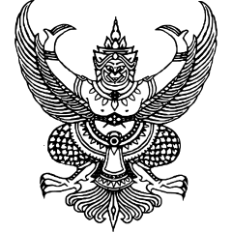 ที่ ศธ. ............................	โรงเรียน...........................................	ตำบล................ อำเภอ...................	จังหวัด.............................................	รหัสไปรษณีย์........................
			……(วันเดือนปี) …………

เรื่อง	ขอความอนุเคราะห์นักศึกษาฝึกประสบการณ์วิชาชีพครู
เรียน	ผู้อำนวยการศูนย์บริหารวิชาชีพครู มหาวิทยาลัยราชภัฏพระนครศรีอยุธยา
สิ่งที่ส่งมาด้วย	๑. สำเนาหนังสือรับรอง สมศ.				จำนวน 	๑  ฉบับ		๒. แบบแสดงความประสงค์เข้าร่วมเป็นโรงเรียนเครือข่ายฝึก			จำนวน 	๑  ฉบับ		ประสบการณ์วิชาชีพครู คณะครุศาสตร์ มหาวิทยาลัยราชภัฏพระนครศรีอยุธยา๓. แบบสำรวจข้อมูลการรับนักศึกษาฝึกประสบการณ์วิชาชีพครู 		ประจำปีการศึกษา ...........				จำนวน 	๑  ฉบับ		ด้วยโรงเรียน................................... ที่อยู่........................สังกัด........................................................มีความประสงค์ขอร่วมเป็นโรงเรียนเครือข่ายในการผลิตและพัฒนาครู เพื่อให้นักศึกษาได้เรียนรู้ทักษะการปฏิบัติงานจากประสบการณ์ตรง และสามารถนำไปประยุกต์ใช้ในการประกอบวิชาชีพต่อไป จึงขอความอนุเคราะห์รับนักศึกษาเข้าฝึกประสบการณ์วิชาชีพครู ในสาขาวิชาต่าง ๆ ตามรายละเอียดดังเอกสารแนบ(สิ่งที่ส่งมาด้วย) 		ในการนี้ โรงเรียน......................................เห็นว่าสถาบันการศึกษาของท่านเป็นสถาบันการศึกษาที่มีคุณภาพและสถานที่ตั้งของโรงเรียนเอื้อต่อการฝึกประสบการณ์วิชาชีพเป็นอย่างยิ่ง จึงใคร่ขอความอนุเคราะห์นักศึกษาฝึกประสบการณ์วิชาชีพครูเพื่อฝึกประสบการณ์วิชาชีพครูกับทางโรงเรียน 		จึงเรียนมาเพื่อโปรดพิจารณาให้ความอนุเคราะห์และขอขอบคุณมา ณ โอกาสนี้
	ขอแสดงความนับถือ                                                      (....................................................................)                                                   ผู้อำนวยการสถานศึกษา.....................................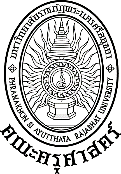 แบบแสดงความประสงค์เข้าร่วมเป็นโรงเรียนเครือข่ายฝึกประสบการณ์วิชาชีพครูคณะครุศาสตร์ มหาวิทยาลัยราชภัฏพระนครศรีอยุธยาชื่อโรงเรียน ........................................................................................................ สังกัด ....................................................ที่อยู่  เลขที่ ........................หมู่ ............... ตำบล ......................................... อำเภอ ........................................................จังหวัด ................................................. รหัสไปรษณีย์ ............................ โทรศัพท์ (ที่ทำงาน) ........................................ ชื่อผู้อำนวยการ / ผู้บริหารสถานศึกษา ……………………………………..………………..………………………………………………...…(มือถือ) .............................................................. E-mail …………………………………………..…………………………………………..ข้อมูลพื้นฐาน1.  ระยะทาง    จากมหาวิทยาลัยราชภัฏ....................  ถึงโรงเรียน .............................................. กิโลเมตร         จากอำเภอ .........................................  ถึงโรงเรียน .............................................. กิโลเมตร(หมายเหตุ กรุณาแนบภาพแผนที่ระยะทางจากโรงเรียนถึงมหาวิทยาลัยราชภัฏพระนครศรีอยุธยา)2.  การเดินทาง   			      มีรถประจำทาง 	       ไม่มีรถประจำทาง         อื่น ๆ (ระบุ) ……………………………………………………………………………………………………………………………….……...3.  สวัสดิการสำหรับนักศึกษา (สามารถตอบได้มากกว่า 1 ข้อ)	      ที่พัก เช่น บ้านพักครู หอพัก อื่น ๆ	        อาหารกลางวัน	      สวัสดิการ เช่น อุปกรณ์สำหรับการจัดเรียนการสอน อุปกรณ์สำหรับทำสื่อการสอน อุปกรณ์สำนักงาน ฯลฯ      ห้องพักสำหรับนักศึกษาฝึกประสบการณ์วิชาชีพครู	      รถรับส่ง      อื่น ๆ (ระบุ) ........................................................................................................................................................4.  จำนวนบุคลากร/นักเรียน	4.1  ข้าราชการครู   จำนวน ................... คน   แยกเป็น  ชาย ..................... คน   หญิง .................. คน	4.2  บุคลากรอื่น ๆ ..............................................................  จำนวน ............................... คน    ..............................................................  จำนวน ............................... คน	4.3  การจัดการศึกษา  ระดับ	   อนุบาล – ชั้นประถมศึกษาปีที่ 6					   อนุบาล – ชั้นมัธยมศึกษาปีที่ 3					   ชั้นมัธยมศึกษาปีที่ 1 – 3					   ชั้นมัธยมศึกษาปีที่ 1 – 6					   อื่น ๆ (ระบุ).............................................................4.4  การจัดชั้นเรียน     จำนวนนักเรียนรวมทั้งสิ้น  .................................................... คน                 จำนวนห้องเรียน	 ชั้นอนุบาลปีที่ 1-2		จำนวน ..................................... ห้อง		     	         ชั้นประถมศึกษาปีที่ 1-6	จำนวน ..................................... ห้อง		    	         ชั้นมัธยมศึกษาปีที่ 1-3	จำนวน ..................................... ห้อง		    	           ชั้นมัธยมศึกษาปีที่ 1-6	จำนวน ..................................... ห้อง		    	           อื่น ๆ .................................	จำนวน ..................................... ห้องผลการประเมินคุณภาพ  จาก สมศ.    รอบ 3   หรือ   รอบ ..............  (ข้อมูล ณ ปัจจุบัน)    ข้อมูล ณ วันที่ .......................................................   〇 ระดับการศึกษาปฐมวัย  		อยู่ในระดับ .....................................................................................   〇 ระดับการศึกษาประถมศึกษา  	อยู่ในระดับ .....................................................................................   〇 ระดับการศึกษามัธยมศึกษา  	อยู่ในระดับ ......................................................................................(หมายเหตุ  กรุณาแนบสำเนาหนังสือรับรองจาก สมศ. มาพร้อมใบสมัครด้วย)ข้อมูลเพิ่มเติมเนื่องจากคณะครุศาสตร์ มีนักศึกษาที่สามารถออกฝึกประสบการณ์วิชาชีพครู และปฏิบัติการสอนในสถานศึกษา จำนวน 17 สาขาวิชา เพื่อเปิดโอกาสให้กับสถานศึกษาทุกแห่งที่เป็นโรงเรียนเครือข่ายฝึกประสบการณ์วิชาชีพครู จึงระบุจำนวนนักศึกษาออกฝึกปฏิบัติการสอนได้โรงเรียนที่เหมาะสมกับขนาดของโรงเรียน ซึ่งจำกัดจำนวนในแต่ละสาขาวิชาโดยมีข้อกำหนด ดังนี้โรงเรียนระดับ ประถมศึกษา ขนาดเล็ก		รวมทุกสาขาวิชาไม่เกิน 4 คนต่อหนึ่งโรงเรียน (สาขาวิชาละ 1 คน)โรงเรียนระดับ ประถมศึกษา ขนาดกลาง-ใหญ่-ใหญ่พิเศษ	รวมทุกสาขาวิชาไม่เกิน 10 คนต่อหนึ่งโรงเรียน (สาขาวิชาละ 1 คน)โรงเรียนระดับ มัธยมศึกษา ขนาดเล็ก		รวมทุกสาขาวิชาไม่เกิน 10 คนต่อหนึ่งโรงเรียน (สาขาวิชาละ 1 คน)โรงเรียนระดับ มัธยมศึกษา ขนาดกลาง-ใหญ่-ใหญ่พิเศษ	รวมทุกสาขาวิชาไม่เกิน 10 คนต่อหนึ่งโรงเรียน (สาขาวิชาละ 1 คน)ลงชื่อ .................................................   ผู้อำนวยการสถานศึกษา                                                  (                                            )วันที่............../.............../...............6.  ตารางแสดงคุณสมบัติของครูพี่เลี้ยงการส่งใบสมัครเข้าร่วมโครงการโรงเรียนเครือข่ายฝึกประสบการณ์วิชาชีพครู กรุณา ระบุรายวิชา ตามสาขาวิชาเอก ดังนี้  1.ปฐมวัย2.คณิตศาสตร์3.วิทยาศาสตร์4.สังคมศึกษา5.คอมพิวเตอร์ศึกษา6.พลศึกษา7.ภาษาไทย8.ภาษาอังกฤษ9.ประถมศึกษา10.การศึกษาพิเศษ11.นาฏศิลป์ศึกษา12.ศิลปศึกษา13.ดนตรีศึกษา14.ฟิสิกส์15.เคมี16.ชีววิทยา17.ภาษาจีนกรุณาแนบเอกสารดังนี้  1. ใบสมัคร2. สำเนาใบรับรองจาก สมศ. (รอบปัจจุบัน) 3. ภาพถ่ายโรงเรียนและแผนที่การเดินทางส่งที่  ศูนย์บริหารวิชาชีพครู คณะครุศาสตร์ มหาวิทยาลัยราชภัฏพระนครศรีอยุธยา    อาคารครุสรรพสิทธิ์ ชั้น 2 ถนนปรีดีพนมยงค์ ตำบลประตูชัย อำเภอพระนครศรีอยุธยา จังหวัดพระนครศรีอยุธยา 13000  หรือ  E-mail : academic_edu@aru.ac.th  สอบถาม โทร.  062-7474295 (นางมณีรัตน์ โปร่งอารมย์เจริญ)Page Facebook : ศูนย์บริหารวิชาชีพครู มหาวิทยาลัยราชภัฏพระนครศรีอยุธยา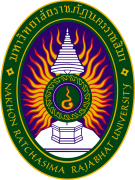 แบบสำรวจข้อมูลการรับนักศึกษาฝึกประสบการณ์วิชาชีพครูประจำปีการศึกษา...........โรงเรียน............................................................................................................... สังกัด...........................................................................เบอร์โทรศัพท์ติดต่อ...................................................................... อีเมล์..........................................................................ลงชื่อ .....................................................................................                                                                                                   (                                                   )                                                                                                  ตำแหน่ง  ผู้อำนวยการสถานศึกษา						                     วันที่...................../.........................../.........................ที่ชื่อ – สกุล (ครูพี่เลี้ยง)คุณวุฒิครูพี่เลี้ยงคุณวุฒิครูพี่เลี้ยงรายวิชาที่สอนเป็นครูพี่เลี้ยงวิชา(ระบุเพียง 1 วิชาเท่านั้น)ระดับชั้น(ระบุ: ปฐมวัย/ประถมต้น/ประถมปลาย/มัธยมต้น/มัธยมปลาย)ประสบการณ์การสอน(กี่ปี)วันเดือนปีที่เข้าปฏิบัติงานที่ชื่อ – สกุล (ครูพี่เลี้ยง)วุฒิการศึกษาสาขาวิชาเอกรายวิชาที่สอนเป็นครูพี่เลี้ยงวิชา(ระบุเพียง 1 วิชาเท่านั้น)ระดับชั้น(ระบุ: ปฐมวัย/ประถมต้น/ประถมปลาย/มัธยมต้น/มัธยมปลาย)ประสบการณ์การสอน(กี่ปี)วันเดือนปีที่เข้าปฏิบัติงานที่สาขาวิชา/วิชาเอกจำนวนนักศึกษาที่ต้องการรับ (คน)จำนวนนักศึกษาที่ต้องการรับ (คน)จำนวนนักศึกษาที่ต้องการรับ (คน)จำนวนนักศึกษาที่ต้องการรับ (คน)ที่สาขาวิชา/วิชาเอกระดับอนุบาล(ระบุจำนวนนักศึกษาที่ต้องการ)ระดับประถมศึกษา(ระบุจำนวนนักศึกษาที่ต้องการ)ระดับมัธยมศึกษาตอนต้น(ระบุจำนวนนักศึกษาที่ต้องการ)ระดับมัธยมศึกษาตอนปลาย(ระบุจำนวนนักศึกษาที่ต้องการ)1ปฐมวัย2คณิตศาสตร์3วิทยาศาสตร์4สังคมศึกษา5คอมพิวเตอร์ศึกษา6พลศึกษา7ภาษาไทย8ภาษาอังกฤษ9ประถมศึกษา10การศึกษาพิเศษ11นาฏศิลป์ศึกษา12ศิลปศึกษา13ดนตรีศึกษา14ฟิสิกส์15เคมี16ชีววิทยา17ภาษาจีน